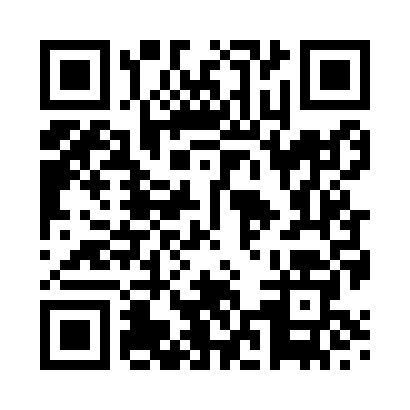 Prayer times for Fowlmere, Cambridgeshire, UKWed 1 May 2024 - Fri 31 May 2024High Latitude Method: Angle Based RulePrayer Calculation Method: Islamic Society of North AmericaAsar Calculation Method: HanafiPrayer times provided by https://www.salahtimes.comDateDayFajrSunriseDhuhrAsrMaghribIsha1Wed3:305:2912:576:058:2510:252Thu3:275:2712:576:068:2710:283Fri3:235:2512:576:078:2910:314Sat3:205:2312:566:088:3010:345Sun3:175:2112:566:098:3210:376Mon3:145:2012:566:108:3410:407Tue3:115:1812:566:118:3510:438Wed3:085:1612:566:128:3710:469Thu3:055:1412:566:138:3910:4810Fri3:055:1312:566:148:4010:4811Sat3:045:1112:566:158:4210:4912Sun3:035:0912:566:158:4310:5013Mon3:025:0812:566:168:4510:5114Tue3:015:0612:566:178:4710:5115Wed3:015:0512:566:188:4810:5216Thu3:005:0312:566:198:5010:5317Fri2:595:0212:566:208:5110:5418Sat2:585:0012:566:218:5310:5519Sun2:584:5912:566:228:5410:5520Mon2:574:5812:566:238:5610:5621Tue2:564:5612:566:238:5710:5722Wed2:564:5512:566:248:5810:5823Thu2:554:5412:566:259:0010:5824Fri2:554:5312:576:269:0110:5925Sat2:544:5212:576:279:0211:0026Sun2:544:5012:576:279:0411:0027Mon2:534:4912:576:289:0511:0128Tue2:534:4812:576:299:0611:0229Wed2:524:4712:576:309:0711:0230Thu2:524:4612:576:309:0911:0331Fri2:524:4612:576:319:1011:04